Deadline: March 30, 2018—Applicants must be enrolled in one of the public high schools in the ICCSD district or be home-schooled and living within the ICCSD boundaries. The guidance counselor offices at West High, City High, and Tate high schools have offered to accept completed applications brought to their guidance offices by 4:00 p.m.   Applicants may also submit via email at iowacityscholarships@gmail.com. Applicant Data:  Please TYPE the following information:Check the college or school type likely to attend:  4-Year College/University		  Community College		  Vocational/Technical SchoolIntended field of study if known:  9th Grade GPA (4.0 scale):  10th Grade GPA (4.0 scale):11th Grade GPA (4.0 scale):12th Grade GPA to date (4.0 scale):							Will your high school counselor confirm GPA?   Y             NIf “no” or “don’t know” briefly explain:  	ACT Composite:  			SAT combined Critical Reading and Math scores:  If no SAT or ACT scores, other Entrance Exam Scores Required:*For essays, please attach both to the back of the application with your name.Financial Information EssayPlease fill out this section with the help of your parent(s).  Please limit financial essay to 300 words. What part will you and your family play in meeting the financial obligations of secondary education?Describe how you plan to offset any financial difference.Personal Goals EssayThis essay should be limited to between 300 and 500 words and attached to the application with your name.Provide a summary of your personal goals for your future.What part does a post-secondary education play in meeting these goals?Please note:  For responses on the next pages relating to extra-curricular activities, employment and community service, it is NOT acceptable to attach a resume.  Please provide the information as requested.  Do not provide more than what is requested.Extra-Curricular ActivitiesEducational Extracurricular activities are those that fall outside the realm of normal curriculum of school or university education, performed by students.  Such activities are generally voluntary (as opposed to mandatory), non-paying, social, philanthropic (as opposed to scholastic) From Wikipedia, the free encyclopedia. Community Service ActivitiesCommunity Service Activities are defined as being performed by someone or a group of people for the benefit of the public or its institutions.  Volunteering is generally considered a selfless activity where an individual or group provides services for no financial gain. Volunteering is also renowned for skill development, and is often intended to promote goodness or to improve human quality of life.  From Wikipedia, the free encyclopediaDo not list an activity that is already listed above as an extra-curricular activity.  Give reasonable estimates of any volunteer activities involving overnight travel- count only actual volunteer hours and count only those hours volunteered starting from the start of the beginning of the 9th grade school year.  Do not include volunteering done as part of a school requirement or classroom assignment.   For any group or team projects include only the hours of your own individual work.  Inflated hours will result in disqualification of any hours in this category.All employment beginning in 9th Grade through 12th GradeEmployment is a relationship between two parties, usually based on a contract where work is paid for, where one is the employer and the other is the employee.  From Wikipedia, the free encyclopedia.Special Honors Please list special honors received from school and community organizations.Release and CertificationRelease:  I authorize my high school/educational institution to disclose and deliver to the Greater Iowa City Area Student Scholarships copies of my school records including but not limited to my transcript, class standing, grade point average, and standardized test scores.  I understand this information is being disclosed in conjunction with my scholarship application and may be used only for processing my application.  I further understand I may revoke this authorization at any time, which will result in an incomplete application that will not be evaluated or considered by the greater Iowa City Area Student Scholarships.Certification:  I acknowledge the decisions of the Greater Iowa City Area Student Scholarships are final and that all applications become the property of the Greater Iowa City Area Student Scholarships. I certify I meet the basic eligibility requirements of the program and that the information provided is complete and accurate to the best of my knowledge.  If requested, I agree to provide further verification of the information given on this form.  Falsification of information may result in termination and forfeiture of any scholarship awarded.Please print and sign your name in the spaces provided.  Parent/guardian should sign as well for applicants under the age of 18 as of the date of application.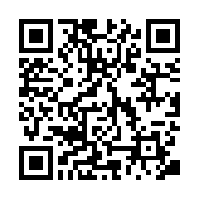 Last Name:Last Name:First Name:First Name:Street:City:Zip:HS Attending:HS Attending:HS Attending:Graduation on or before   05/2018?                              Graduation on or before   05/2018?                              Graduation on or before   05/2018?                              Graduation on or before   05/2018?                              Graduation on or before   05/2018?                              Y            NY            NY            NHome Phone:Home Phone:Home Phone:Date of Birth: Date of Birth: Date of Birth: Date of Birth: Email Address:Email Address:Email Address:Email Address:Parent/Guardian Name:Parent/Guardian Email:Parent/Guardian Name:Parent/Guardian Email:Parent/Guardian Name:Parent/Guardian Email:Parent/Guardian Name:Parent/Guardian Email:Activity                                                         Position HeldTotal Hours for Previous 4 Years1. 2. 3. 4. 5.6.Activity                                               Position HeldTotal Hours for Previous 4 Years1. 2. 3. 4. 5.6.EmployerDatesResponsibilitiesTotal Hours1.              2.3.4.5.6.Position                     Honor                    Year1.2.3.4.5.6.(applicant’s signature)(date)(applicant’s printed name)